Сумська міська радаVІIІ СКЛИКАННЯ   СЕСІЯРІШЕННЯвід                        2022 року №       -МРм. СумиРозглянувши звернення громадянки, відповідно до статті 12, частини третьої статті 20, частини восьмої статті 186 Земельного кодексу України, статті 50 Закону України «Про землеустрій», статей 10, 14, 15, 21 Закону України «Про Державний земельний кадастр», частини четвертої статті 15 Закону України «Про доступ до публічної інформації», пункту 24 Порядку ведення Державного земельного кадастру, затвердженого постановою Кабінету Міністрів України від 17.10.2012 № 1051, протокол засідання постійної комісії з питань архітектури, містобудування, регулювання земельних відносин, природокористування та екології Сумської міської ради від 15.02.2022 № 45, керуючись пунктом 34 частини першої статті 26 Закону України «Про місцеве самоврядування в Україні», Сумська міська рада ВИРІШИЛА:Відмовити у затвердженні проекту землеустрою щодо відведення земельної ділянки та наданні Мірошниченко Галині Володимирівні у власність земельної ділянки за адресою: м. Суми, вул. Металургів, 32а, гараж № 61, кадастровий номер 5910136600:17:013:0055, площею 0,0026 га, категорія та цільове призначення земельної ділянки: землі промисловості, транспорту, зв’язку, енергетики, оборони та іншого призначення для будівництва індивідуальних гаражів, у зв’язку з невідповідністю його положень вимогам законів та прийнятих відповідно до них нормативно-правових актів, а саме: статті 50 Закону України «Про землеустрій», у зв’язку з відсутністю у складі проекту землеустрою щодо відведення земельної ділянки витягу із відповідної містобудівної документації із зазначенням функціональної зони території, в межах якої розташована земельна ділянка, та обмежень у використанні території для містобудівних потреб;відсутністю відомостей у Державному земельному кадастрі про обмеження у використанні земельної ділянки відповідно до наданого заявником витягу з Державного земельного кадастру від 30.07.2021, внесення яких передбачено постановою Кабінету Міністрів України від 17.10.2012 № 1051 «Про затвердження Порядку ведення Державного земельного кадастру», статтями 10, 14, 15, 21 Закону України «Про державний земельний кадастр», у зв’язку з її потраплянням в санітарно-захисну зону навколо об’єкта.Сумський міський голова                                                      Олександр ЛИСЕНКОВиконавець: Клименко ЮрійІніціатор розгляду питання –– постійна комісія з питань архітектури, містобудування, регулювання земельних відносин, природокористування та екології Сумської міської ради Проєкт рішення підготовлено Департаментом забезпечення ресурсних платежів Сумської міської радиДоповідач – Клименко Юрій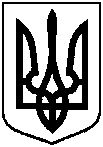 Проєктоприлюднено «__» ___________ 2022 р.Про відмову Мірошниченко Галині Володимирівні в наданні у власність земельної ділянки за адресою: м. Суми, вул. Металургів, 32а, гараж № 61, площею 0,0026 га 